SISTEM MONITORING DAN RECORDING PENGAMAN RUMAH MENGGUNAKAN KAMERA CCTV BERBASIS MIKROKONTROLER ATMEGA16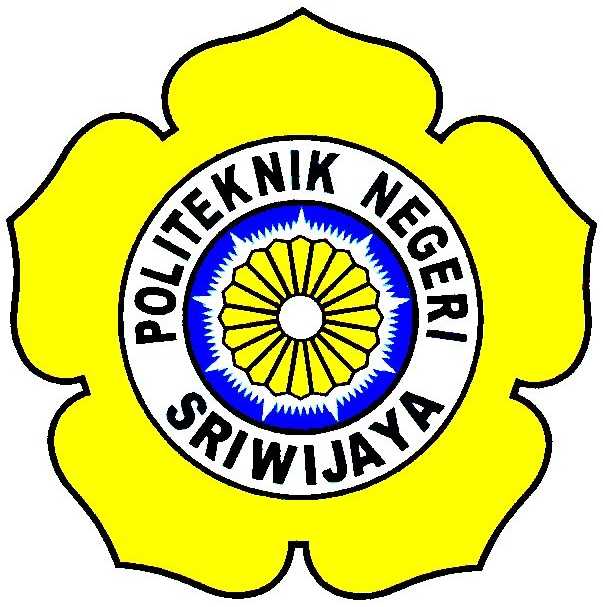 LAPORAN AKHIRDisusun Sebagai Syarat Untuk Menyelesaikan Pendidikan Diploma III Pada Jurusan Teknik Elektro Program Studi Teknik ElektronikaOleh :M. TESAR APLIYANSYAH0611 3032 0228POLITEKNIK NEGERI SRIWIJAYAPALEMBANG2014SISTEM MONITORING DAN RECORDING PENGAMAN RUMAH MENGGUNAKAN KAMERA CCTV BERBASIS MIKROKONTROLER ATMEGA16Oleh :M. TESAR APLIYANSYAH0611 3032 0228Menyetujui,Pembimbing I			               Pembimbing IIYeni Irdayanti, S.T.,M.Kom                           Destra Andika Pratama , S.T.,M.TNIP.19761221 200212 2 001	    NIP. 19771220 200812 1 001                                                  Mengetahui,Ketua Jurusan 					Ketua Program StudiTeknik Elektro					Teknik Elektronika			Ir. Ali Nurdin, M.T.  				Yudi Wijanarko, S.T., M.T.NIP.19621207 199103 1 001				NIP.19670511 199203 1 003PERNYATAAN KEASLIANSaya yang bertanda tangan dibawah ini:Nama			: M.Tesar ApliyansyahNIM			: 0611 3032 0228Program Studi		: Teknik ElektronikaJurusan		: Teknik ElektroMenyatakan dengan sesungguhnya bahwa Laporan Akhir yang telah saya buat dengan judul “SISTEM MONITORING DAN RECORDING PENGAMAN RUMAH MENGGUNAKAN KAMERA CCTV BERBASIS MIKROKONTROLER ATMEGA16” adalah benar hasil karya saya sendiri dan bukan merupakan duplikasi, serta tidak mengutip sebagian atau seluruhnya dari karya orang lain, kecuali telah disebutkan sumbernya.Palembang,     Juli 2014PenulisM.Tesar ApliyansyahMOTTO DAN PERSEMBAHANMOTO“Jika Tidak Mencoba Kita Tidak Akan Tahu Hasil Nya Dan Berjuanglan Dalam Hidup Untuk Mencapai Apa Yang Diinginkan Serta Berlaku Jujurlah Dalam Hidupmu Walaupun Jujur Itu Berat”(Tesar)Dipersembahkan Kepada:Ibu dan ayahku tercintaAdikkuTeman-temanku seperjuanganSemua orang yang telah membantu dalam penyelesaian laporan AlmamaterkuSISTEM MONITORING DAN RECORDING PENGAMANRUMAH MENGGUNAKAN KAMERA CCTV BERBASIS MIKROKONTROLER ATMEGA16M. TESAR APLIYANSYAHABSTRAKLaporan akhir ini membahas tentang sistem pengaman rumah berbasis mikrokontroler ATMega16. Sistem pengaman rumah ini memiliki beberapa bagian penting untuk mengamankan rumah seperti sensor ultrasonic sebagai pendeteksi, alarm, modem wavecom dan kamera CCTV sebagai kesatuan sistem proteksinya. Sensor ultrasonic bekerja ketika sensor mendapat input maka sensor ultrasonic akan mengaktifkan alarm, modem wavecom dan kamera CCTV.  Data dari sensor terkirim melalui via SMS melalui modem wavecom dan data dari CCTV akan tersimpan di memori microSD. Sistem Monitoring dan recording pengaman rumah ini bekerja (aktif) hanya pada saat sensor mendeteksi adanya suatu object. Apabila sensor tidak aktif maka seluruh sistem rangkaian juga tidak aktif, dengan demikian sistem recording akan menjadi lebih efisien.Kata Kunci : sistem pengaman rumah , CCTV, Monitoring dan RecordingMONITORING AND RECORDING SYSTEM IN HOUSE SECURITY SYSTEM THAT USE CCTV CAMERA BASE ON MICROCONTROLLER ATMEGA 16M.TESAR APLIYANSYAHABSTRACTThis final report discuss about house security system which base on microcontroller ATMega 16. This house security system have some important part like censor ultrasonic as thief detector, alarm, modem wavecom and CCTV camera as part of  security. Ultrasonic censor will be work when censor get input or, then censor ultrasonic will make alarm, modem wavecom and CCTV camera active. Data from censor will be process through modem wavecom and data recording from camera CCTV will be saved in the microSD memory. This house security will be work (active) just when the censor detecting object. If the censor not detecting object then all of the security system will not active and than the recording system will be effectively and the recording system will be efficient.  Keywords : House Security System, CCTV Camera, monitoring and recordingKATA PENGANTAR	Puji dan syukur penulis panjatkan kehadirat Allah SWT karena atas rahmat dan karunia-Nya jualah penulis dapat menyelesaikan Laporan Akhir ini dengan baik. Sholawat dan salam tak lupa penulis haturkan kepada junjungan Nabi besar Muhammad SAW, beserta keluarga, sahabat dan pengikutnya hingga akhir zaman.	Adapun Judul Laporan Akhir yang dibahas adalah SISTEM MONITORING DAN RECORDING PENGAMAN RUMAH MENGGUNAKAN KAMERA CCTV BERBASIS MIKROKONTROLER ATMEGA 16.Dalam penyusunan Laporan Akhir ini, Penulis mengucapkan terima kasih sebesar-besarnya kepada Ibu Yeni Irdayanti, S.T., M.Kom. dan Bapak Destra Andika Pratama, S.T., M.T. selaku pembimbing I dan pembimbing II yang telah memberikan bimbingan dan pengarahan sehingga Laporan Akhir ini dapat terselesaikan. Selain itu penulis juga mengucapkan terima kasih kepada :Bapak RD. Kusumanto, S.T., M.M. selaku Direktur Politeknik Negeri Sriwijaya Palembang.Bapak Ir. Ali Nurdin, M.T. selaku Ketua Jurusan Teknik Elektro Politeknik Negeri Sriwijaya Palembang.Bapak Ir. Siswandi, M.T. selaku Sekretaris Jurusan Teknik Elektro Politeknik Negeri Sriwijaya Palembang.Bapak Yudi Wijanarko, S.T., M.T. selaku Ketua Program Studi Teknik Elektronika Jurusan Teknik Elektro Politeknik Negeri Sriwijaya Palembang.Bapak dan Ibu Dosen Pengajar Jurusan Teknik Elektro Program Studi Teknik Elektronika. Bapak dan Ibu Teknisi Bengkel/Laboratorium Jurusan Teknik Elektro Program Studi Teknik Elektronika.Kedua Orang Tua dan Keluarga yang tak pernah lelah memotivasi dan memberikan dukungan dan semangat dalam menyusun Laporan Akhir ini.Rahmanda Putra atas kerja sama dan kebersamaannya selama beberapa bulan ini, sehingga Sistem Pengaman Rumah kita dapat selesai dengan baik.Teman-teman satu angkatan Teknik Elektronika, khususnya Kelas 6 EB yang telah memberikan banyak kenangan, semoga persahabatan kita tidak berhenti sampai kapanpun.	Penulis menyadari dalam penyusunan Laporan Akhir ini masih terdapat kekurangan, oleh karena itu kritik dan saran yang bersifat membangun sangat penulis harapkan demi perbaikan Laporan-laporan selanjutnya.	Akhirnya penulis berharap agar Laporan Akhir ini dapat bermanfaat bagi semua pihak.Palembang,      Juli 2014PenulisDAFTAR ISIHalamanHALAMAN JUDUL		iLEMBAR PENGESAHAN		iiLEMBAR PERNYATAAN KEASLIAN		iiiMOTTO DAN PERSEMBAHAN		ivKATA PENGANTAR		vABSTRAK		viiDAFTAR ISI		ixDAFTAR TABEL		xiDAFTAR GAMBAR		xiiDAFTAR LAMPIRAN		xiiiBAB 1 PENDAHULUAN	1.1	Latar Belakang		1	1.2	Tujuan dan Manfaat		2	1.3	Perumusan Masalah		2	1.4 Batasan Masalah		2	1.4	Metode Penelitian		3	1.5 Sistematika Penulisan		3BAB 2 TINJAUAN PUSTAKA	2.1  Sensor Ultrasonic		52.2.1 Sensor Ultrasonic PING	   7	2.2  Mikrokontroler		82.2.1 Mikrokontroler ATMega16 	   92.2.2 Deskripsi Mikrokontroler Atmega16	   102.2.3 Fasilitas Mikrokontroler ATMega 16  	   12 2.2.4 Fitur ATMega 16	   13 2.2.5 Arsitektur ATMega 16	   132.2.6 Memori Data (SRAM)	   152.2.7 Memory Data EEPROM	   152.2.8 Analog To Digital Converter	   162.2.8.1 Inisialisasi ADC	   162.2.8.2 PembacaanADC	   16	2.3  Short Message Service (SMS)		17	2.4  Modem Wavecom		18	2.5  Buzzer		19	2.6  Close Circuit Television		20		2.6.1 Penggunaan CCTV		21		2.6.2 Jenis-Jenis CCTV		22	2.7  Catu Daya (Power Supply) dan Regulator	   25BAB 3 PERANCANGAN ALAT	3.1	Dasar Perancangan Alat 		26	3.2 Diagram Blok		26	3.3 Diagram Alir		28	3.4 Rangkaian Sistem Pengaman Rumah		29	3.5 Prinsip Kerja Alat	   30	3.6 Layout Rangkaian	   31	3.7 Perancangan Mekanik	   34BAB 4 PEMBAHASAN DAN ANALISA 	4.1	Tujuan Pengukuran Alat 		38	4.2	Prosedur Pengujian Alat 	   38		4.2.1 Alat-alat yang digunakan		38		4.2.2 Langkah pengujian		38	4.3 Titik Pengujian		39	4.3 Hasil Pengukuran dan Analisa		40	4.4 Spesifikasi Alat		46BAB 5 KESIMPULAN DAN SARAN	4.1	Kesimpulan 		51	4.2 Saran		52DAFTAR PUSTAKA	LAMPIRAN	DAFTAR TABELHalamanTabel 4.1 Tabel Pengukuran Sumber Tegangan		40Tabel 4.2 Tabel pengukuran tegangan dan arus dari sensor ultrasonik……...    41Tabel 4.3 Tabel Pebandingan Rumus dan Pengukuran		41Tabel 4.4 Tabel Pengukuran Relay		44Tabel 4.5 Tabel Pengukuran Tampilan dari CCTV Pertama		46Table 4.6 Tabel Pengukuran Tampilan dari CCTV Kedua 		46Table 4.7 Tabel Pengukuran Pengaruh Tegangan Terhadap Memori                Penyimpanan CCTV………………………………………………     47Table 4.8 Tabel Spesifikasi CCTV		50DAFTAR GAMBARHalamanGambar 2.1   Fenomena gelombang ultrasonik saat ada penghalang		5Gambar 2.2   Bentuk sensor ultrasonic		7Gambar 2.3   Jarak Ukur Sensor PING		8Gambar 2.4    Instalasi Sensor PING		8Gambar 2.5    Konfigurasi PIN ATMega 16		10Gambar 2.6    Arsitektur ATMega 16		14Gambar 2.7    Peta Memori Data ATMega 16		15Gambar 2.8    Pengiriman data pada SMS		18Gambar 2.9   Modem Wavecom		19Gambar 2.10 Buzzer		20Gambar 2.11 CCTV		21Gambar 2.12 Box Kamera CCTV		22Gambar 2.13 Dome Kamera CCTV		23Gambar 2.14 Infra Red Kamera CCTV		23Gambar 2.15 Wireless Kamera CCTV		24Gambar 2.16 Bullet Kamera CCTV		24Gambar 2.17 Convert Kamera CCTV		25Gambar 2.18  IC Regulator 7805		26Gambar 3.1  Diagram Blok Rangkaian		27Gambar 3.2  Diagram Alir Kamera CCTV		29Gambar 3.3  Sistem Minimum Mikrokontroler ATMega 16		30Gambar 3.4  Keseluruhan Rangkaian Sistem Pengaman Rumah		31Gambar 3.5 Layout Sistem Minimum Mikrokontroler ATMega 16		32Gambar 3.6 Layout Komunikasi Serial		33Gambar 3.7 Tata Letak Komunikasi Serial		33Gambar 3.8 Tata Letak Regulator 		34Gambar 3.9 Tata Letak Sistem Minimum Mikrokontroler ATMega 16		34Gambar 3.10 Drive Relay		35Gambar 3.11 Tampak Depan Mekanik Alat		36Gambar 3.12 Tampak Atas Mekanik Alat		36Gambar 3.13 Tampak Samping Mekanik Alat		37Gambar 4.1 Titik Pengukuran 		39Gambar 4.2 Kondisi Disiang hari 		45Gambar 4.3 Kondisi Gelap Tanpa Pencahayaan yang Cukup		45Gambar 4.4 Kondisi Gelap Dengan Pencahayaan yang Cukup		46Gambar 4.5 Data Perekaman dan Memori Untuk Tegangan 5 V		48Gambar 4.6 Data Perekaman dan Memori Untuk Tegangan 4.5 V		48Gambar 4.7 Data Perekaman dan Memori Untuk Tegangan 3 V		49